我荣幸地向各理事国转呈后附的科特迪瓦共和国提交的一份文稿。	秘书长
	赵厚麟科特迪瓦共和国的文稿CWG-INTERNET下一次公开磋商的议题讨论CWG-Internet第12次会议的与会者无法就下一次公开磋商的议题达成一致。因此，请理事会对下一次磋商的议题提供指导。提案考虑到上次会议的报告，科特迪瓦提出以下建议：–	OTT技术对互联网和相关公共政策未来发展的影响；–	发展中国家互联网连接的成本；–	关于互联网治理的国际公共政策。________________理事会2019年会议
2019年6月10-20日，日内瓦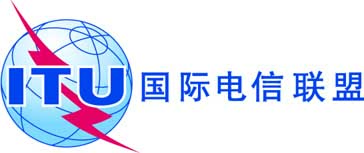 议项：PL 1.3文件 C19/92-C议项：PL 1.32019年5月27日议项：PL 1.3原文：法文秘书长的说明科特迪瓦共和国的文稿CWG-INTERNET下一次公开磋商的议题概要本文稿为CWG-Internet即将进行的公开磋商拟议了多个议题。需采取行动科特迪瓦谨请理事会注意本文稿，将其作为CWG-Internet下一次公开磋商议题指导的一部分。____________参考文件CWG-Internet 12/10号文件